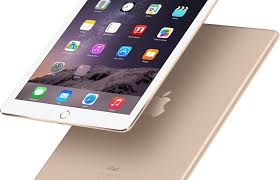 Om E-reolenNæsten alle biblioteker udlåner e-bøger det kræver blot at man er oprettet som bruger på biblioteket i ens egen kommune. Det kræver cpr-nummer og en selvvalgt fire cifret kode.
Man skal bruge appen e-reol. dk 
Med en iPad kan man både streame og downloader bøger. Mens man på en computer udelukkende kan streame bøgerne. (streame betyder at bogen hentes på nettet efterhånden som den læses og kræver derfor konstant internet forbindelse -  downloading betyder at bogen via internettet hentes ned på iPad.
 Det kræver derfor kun internetforbindelser mens bogen hentes 
Man kan også låne net-lydbøger det foregår på samme måde som lån af bøger.Der er for tiden cirka 9000 e-bøger og cirka 6300 lydbøger det forventes at antal stiger.På Ikast Brande Bibliotek kan du låne 3 bøger og 3 lydbøger pr. måned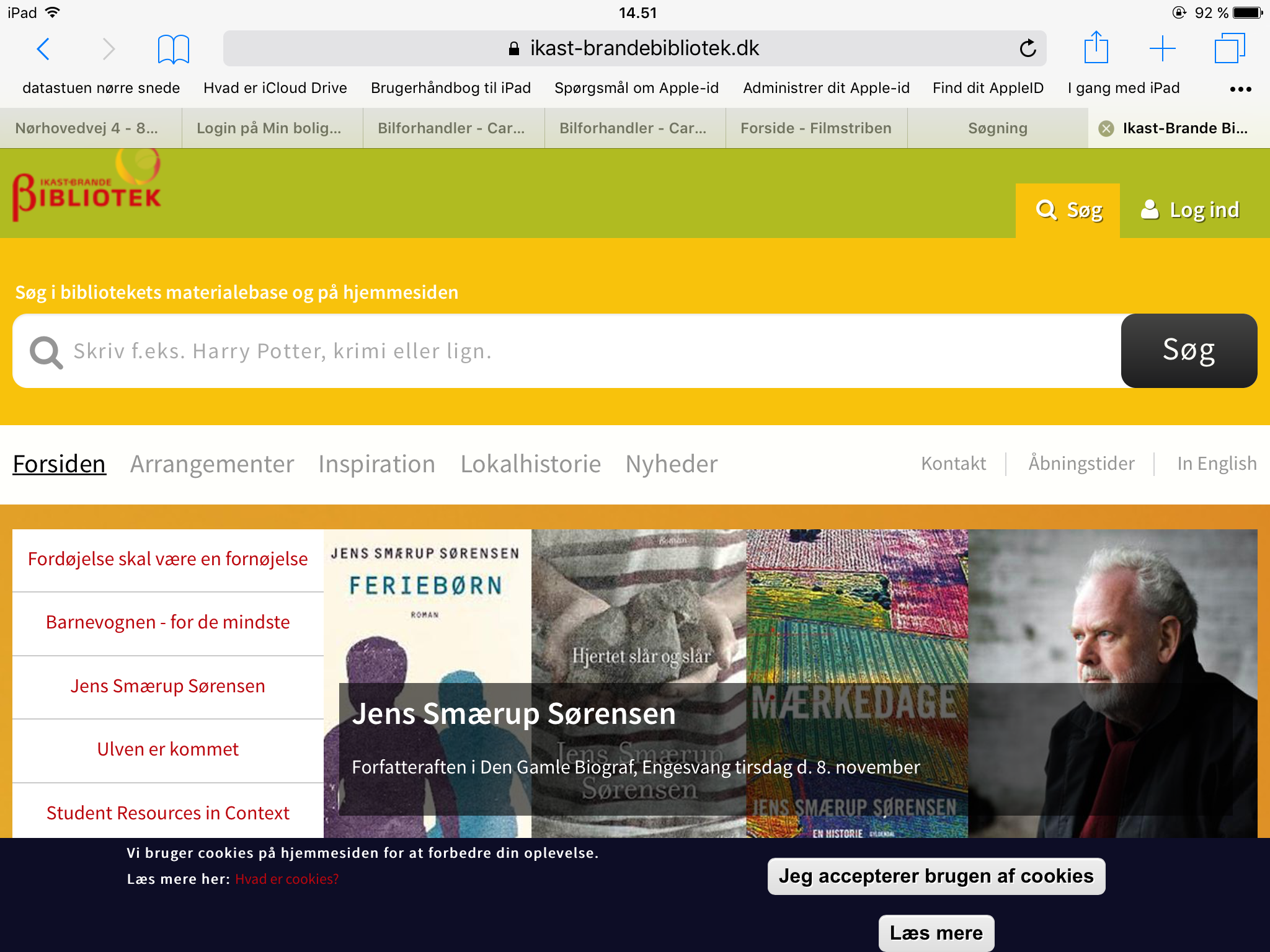 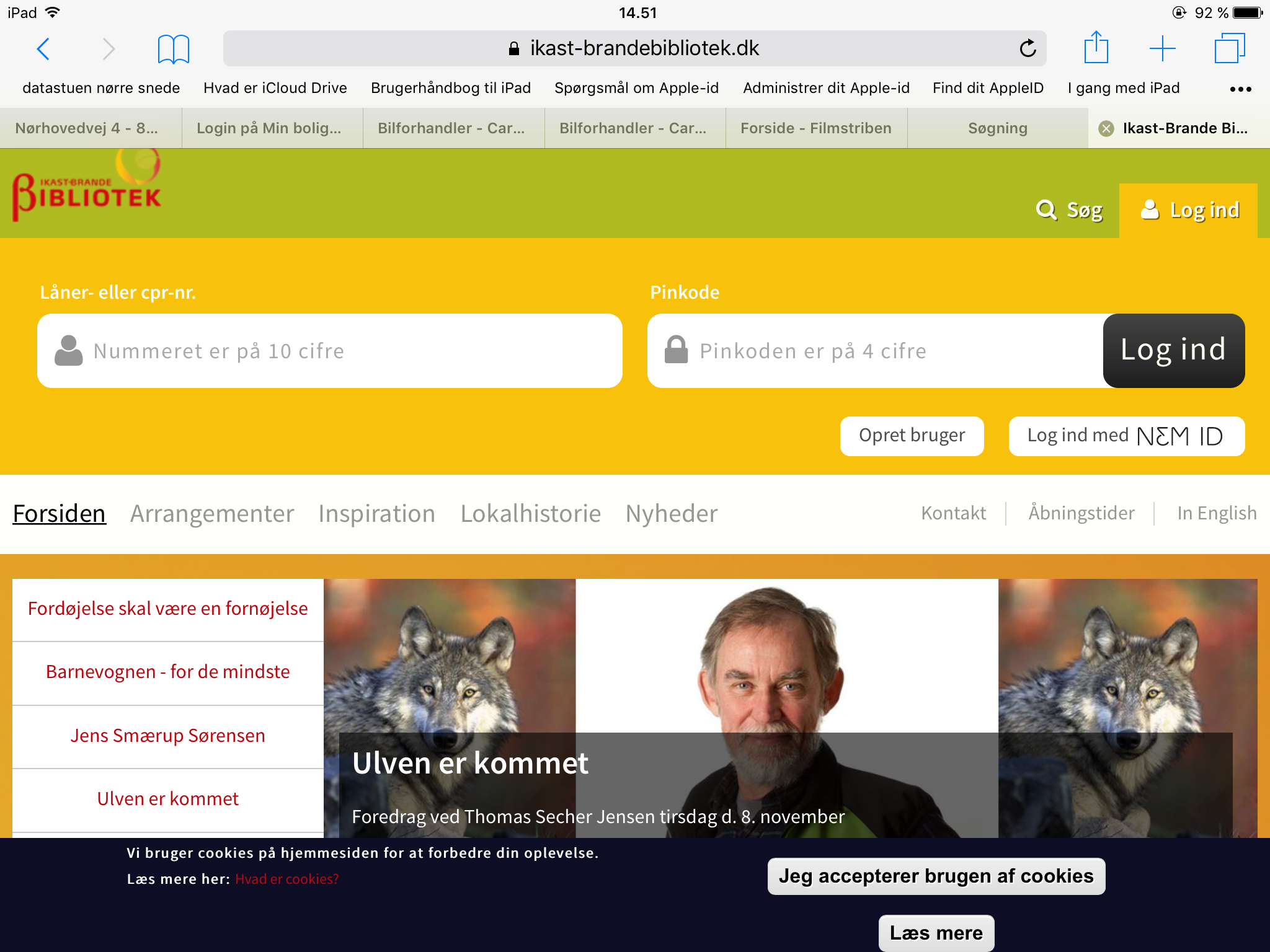 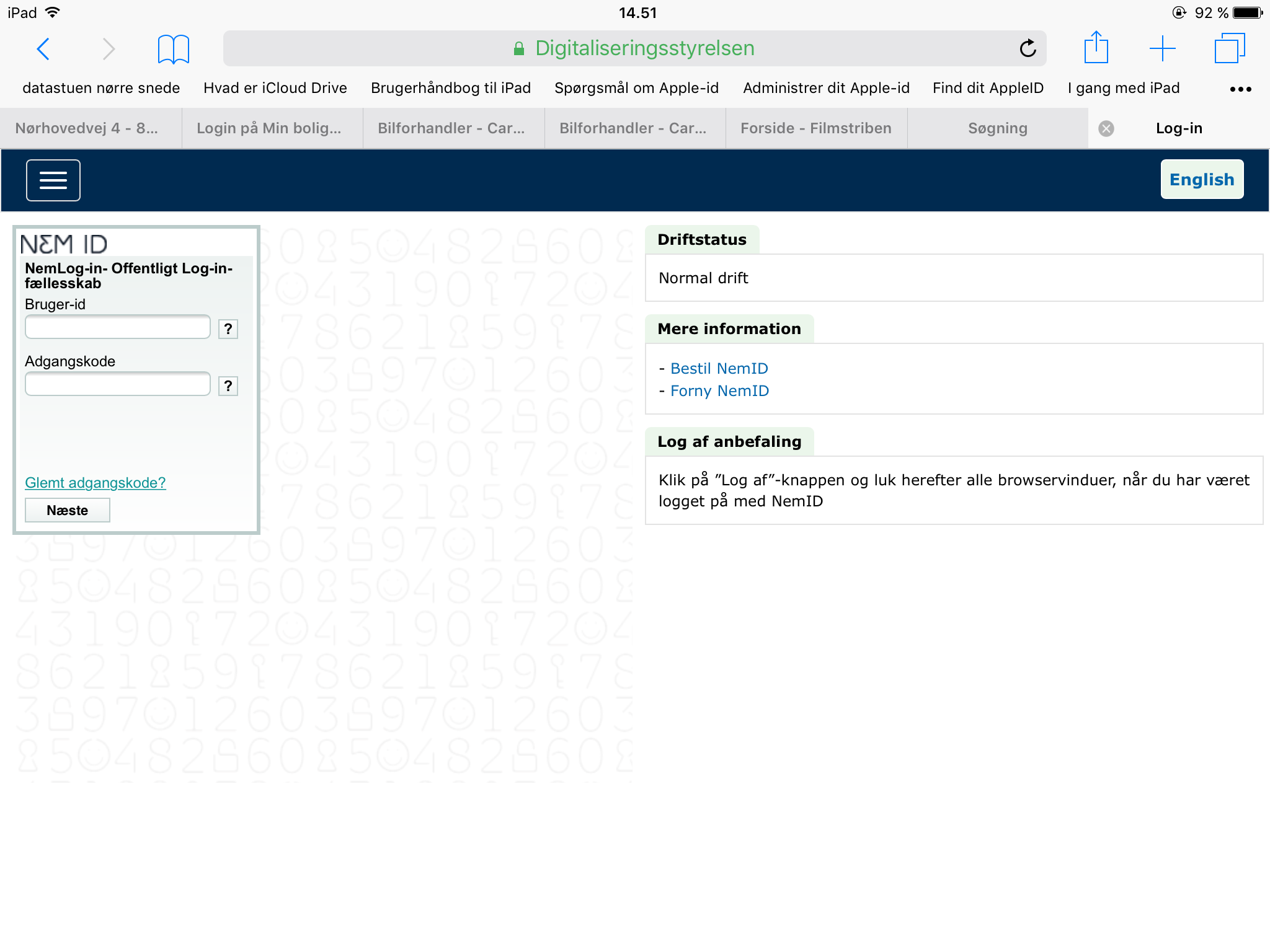 Appen e-reolenFor at kunne låne bøger skal man hente Appen e-reol > gå til AppStore >
Søg e-reolen > klik på e-reolen > klik på Hent >klik på Inataller > Klik på Åbn
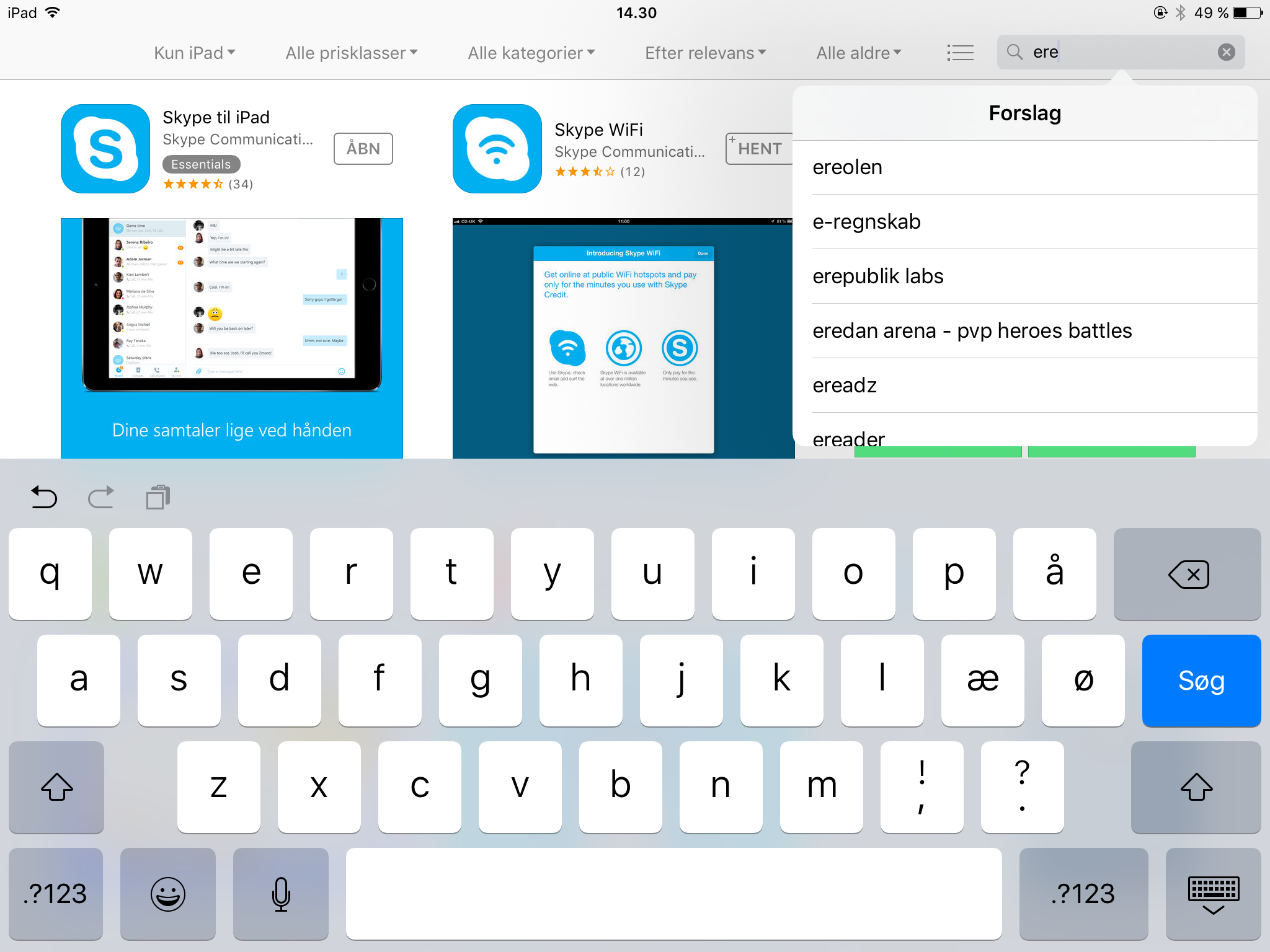 Log på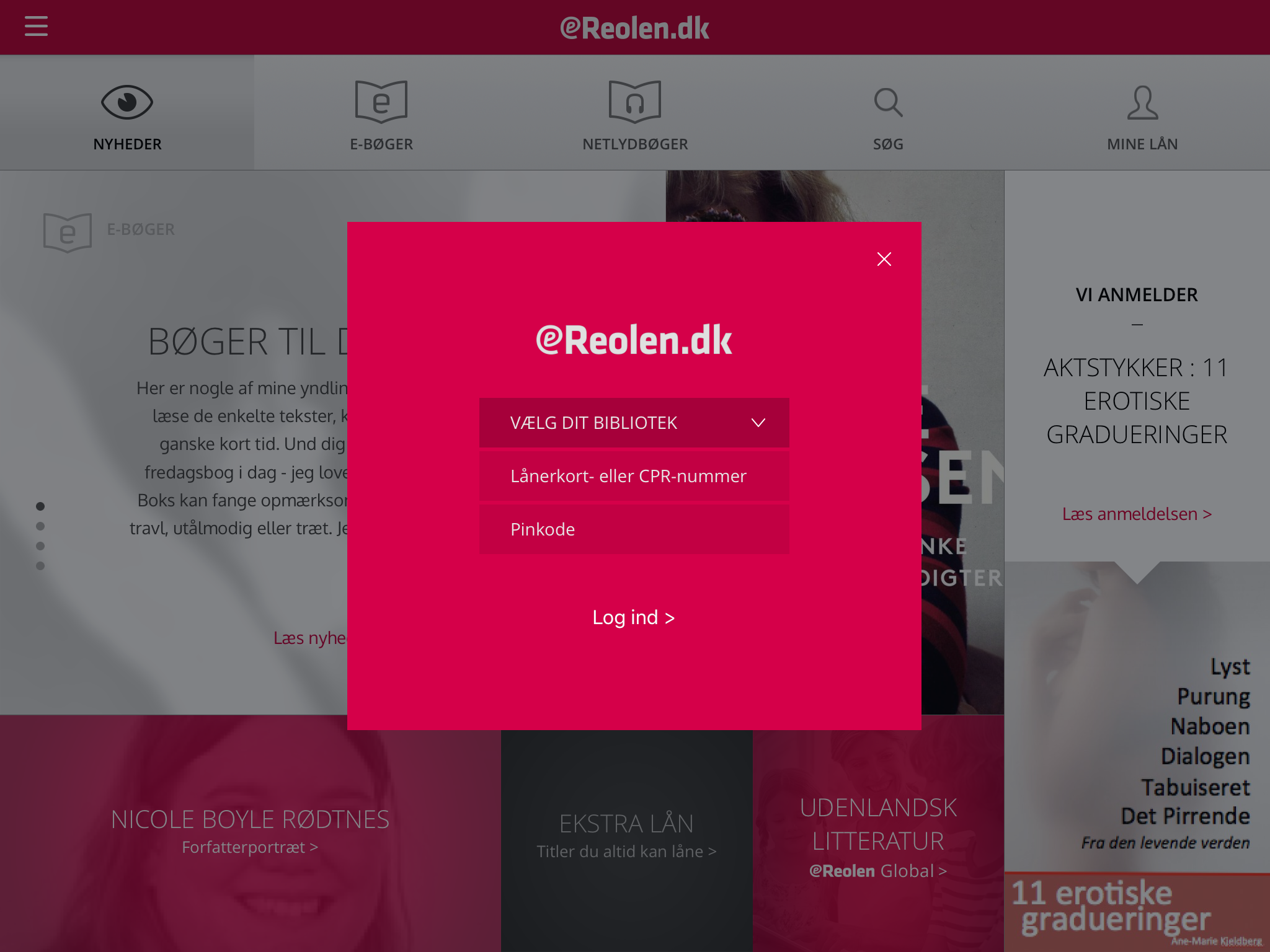 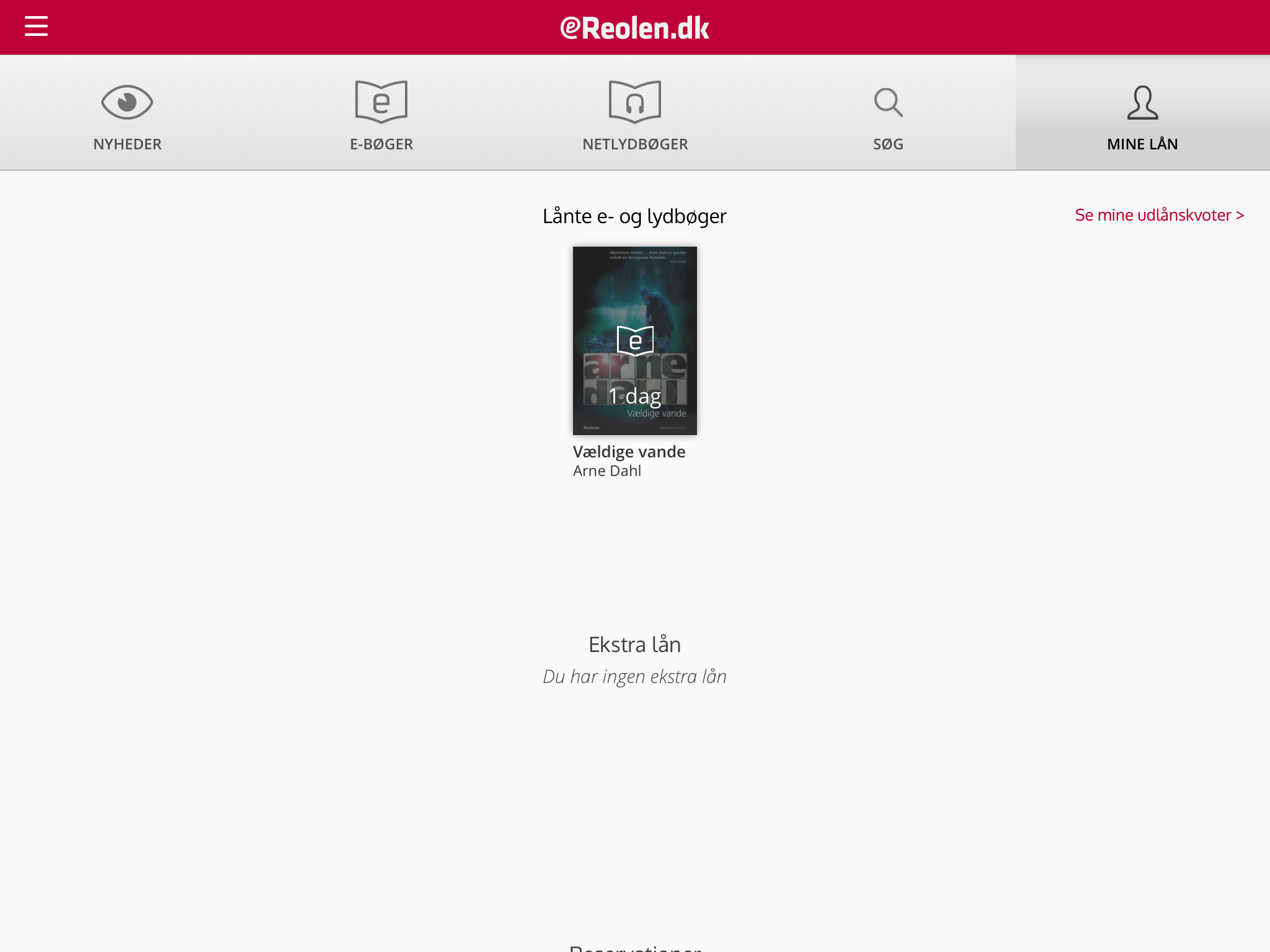 Fanerne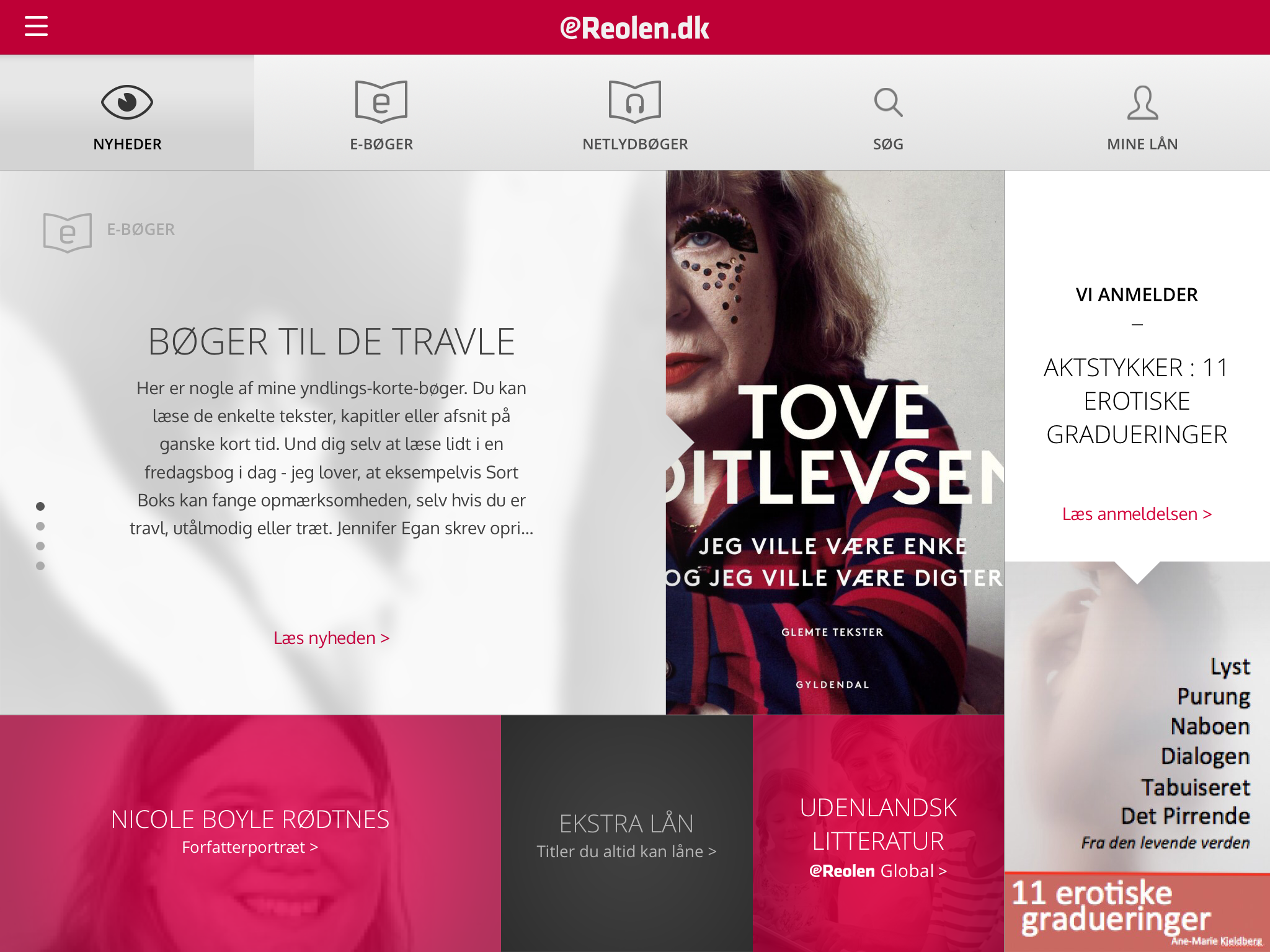 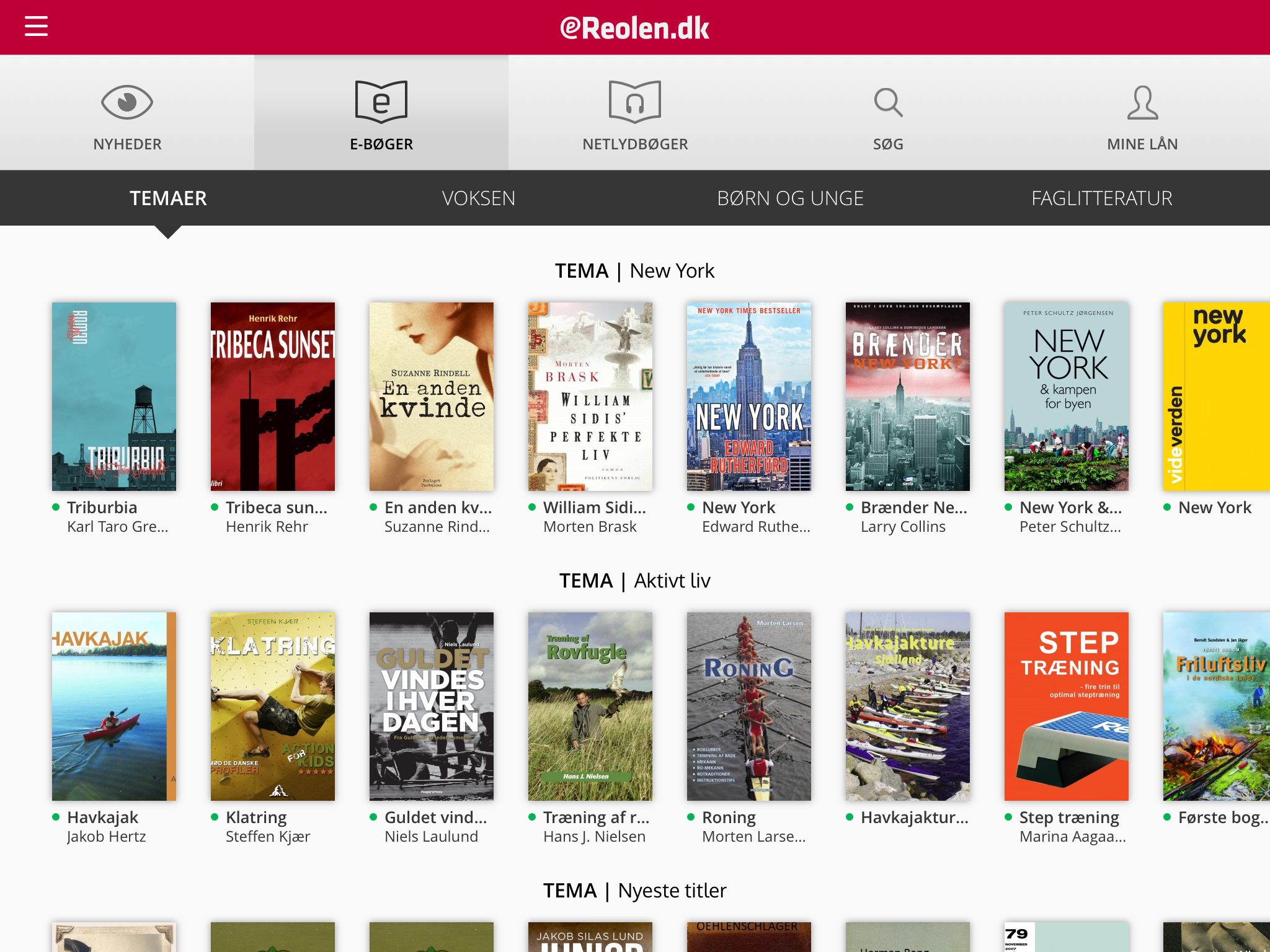 Søg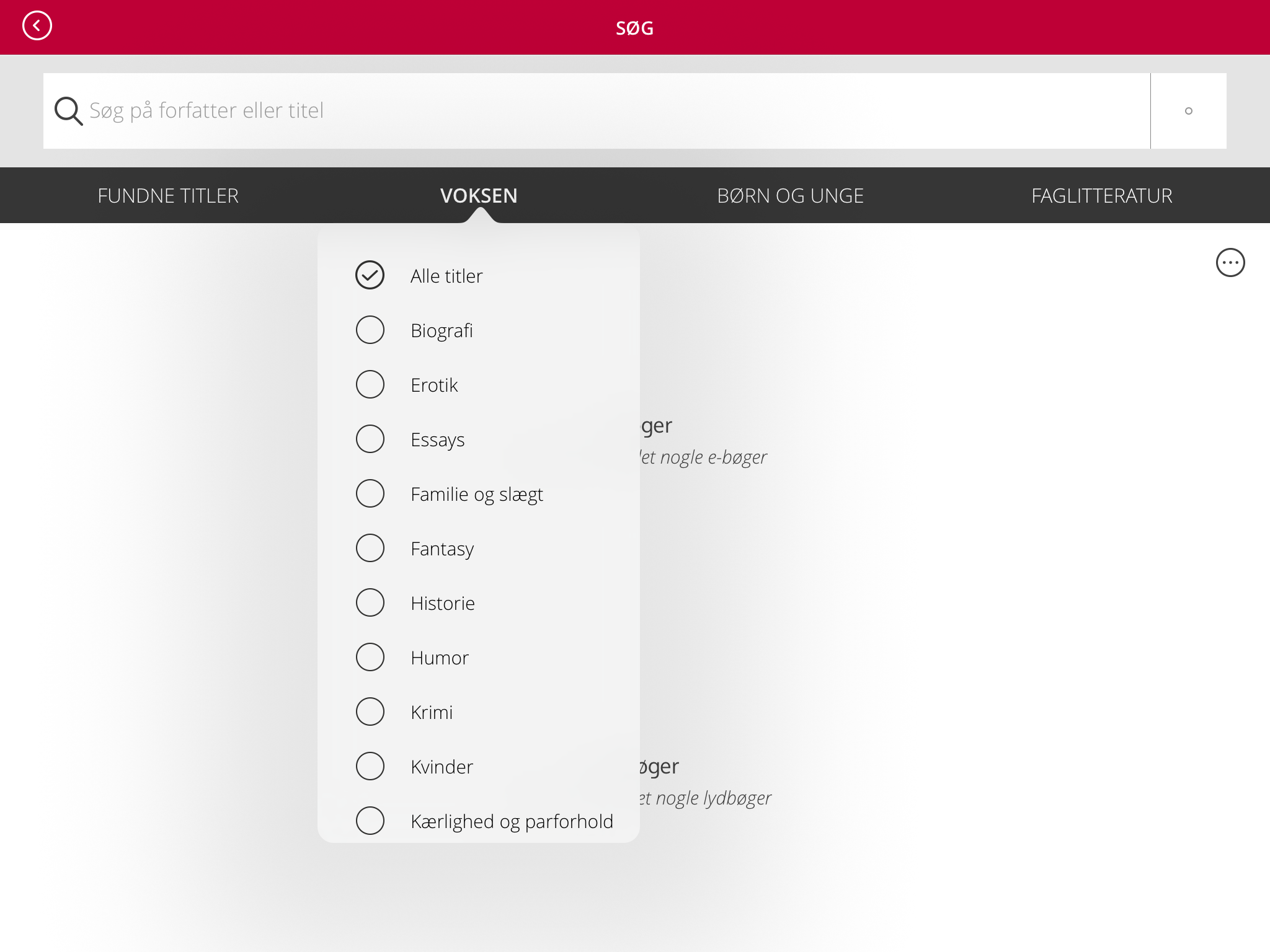 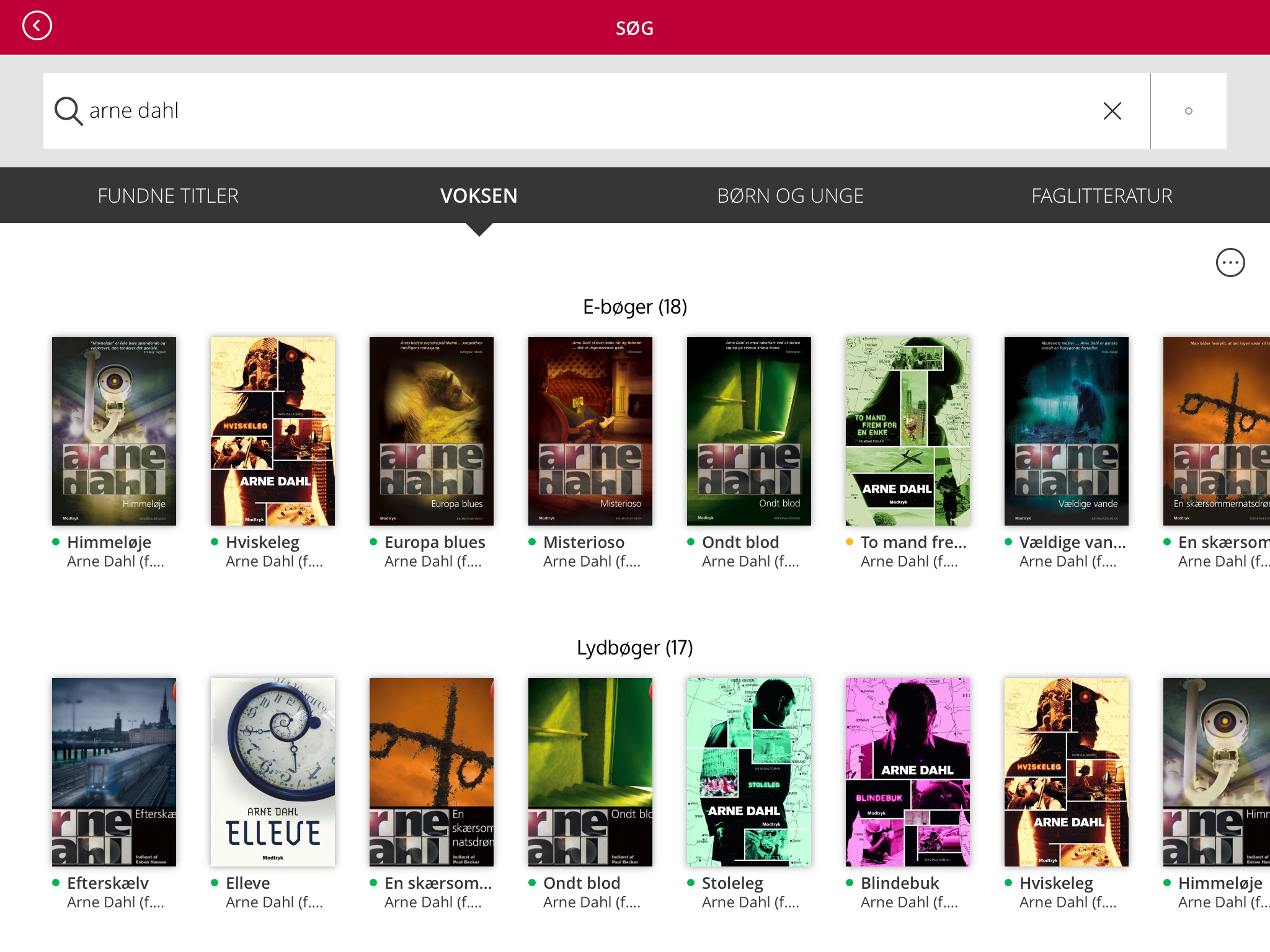 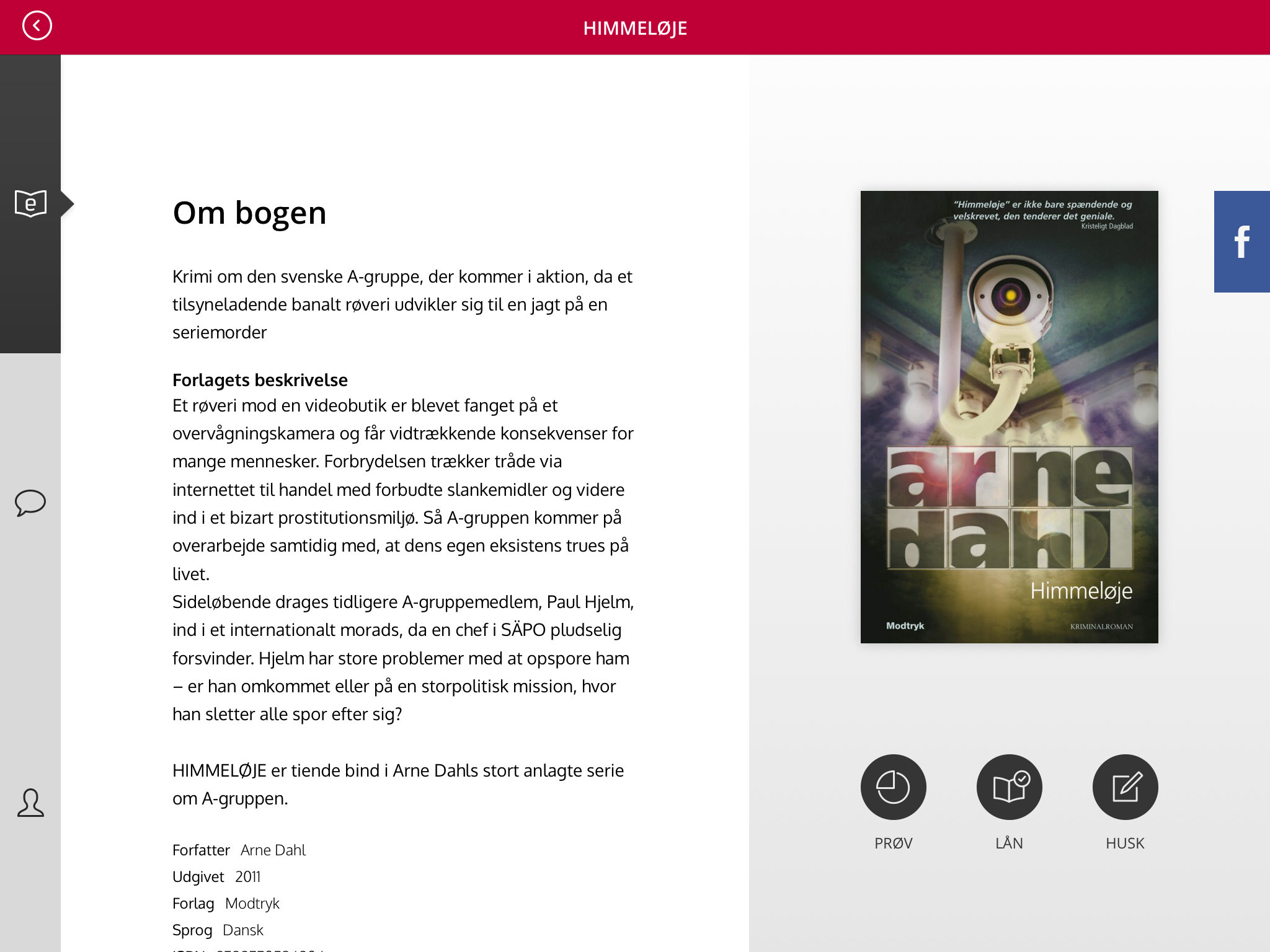 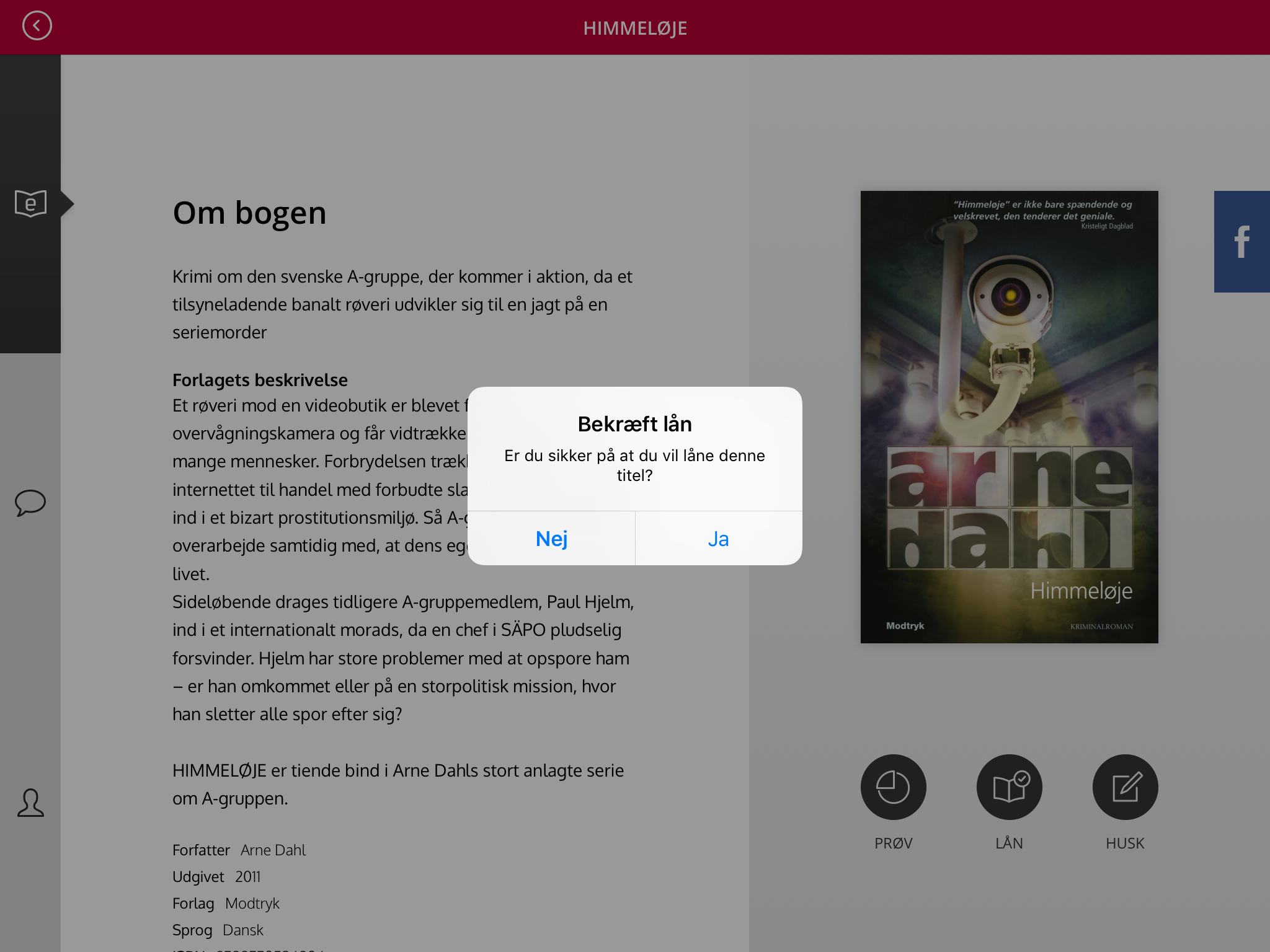 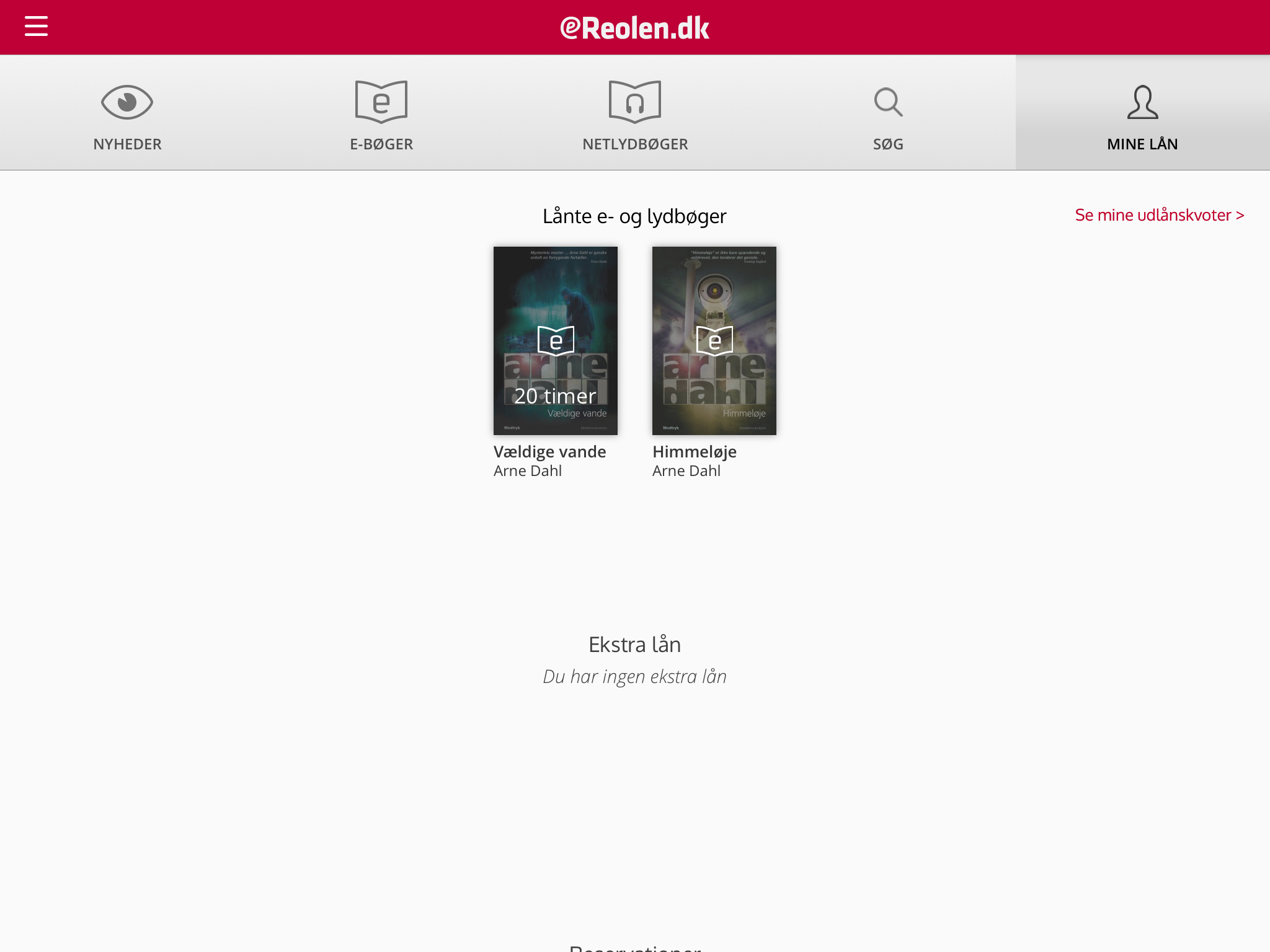 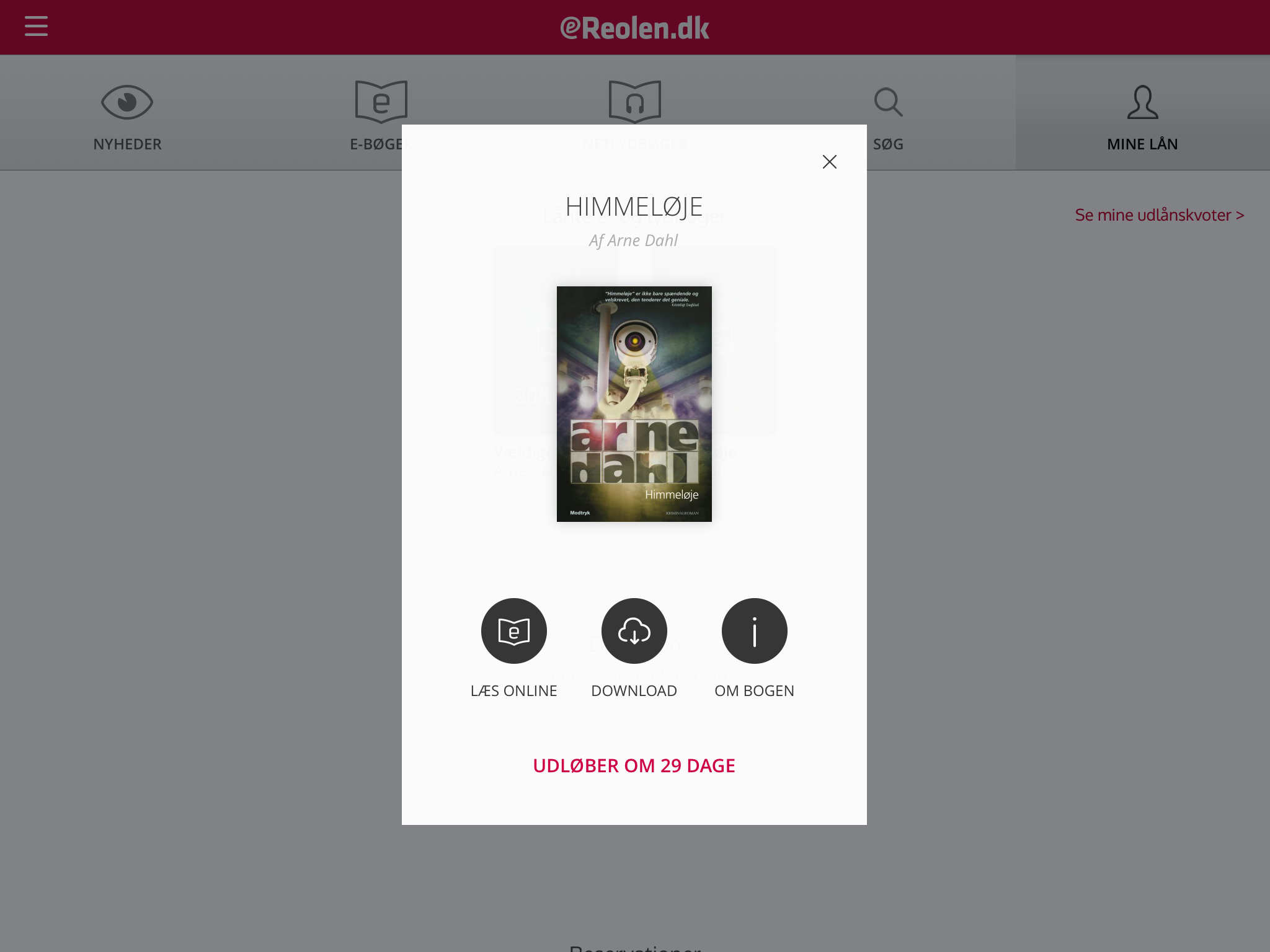 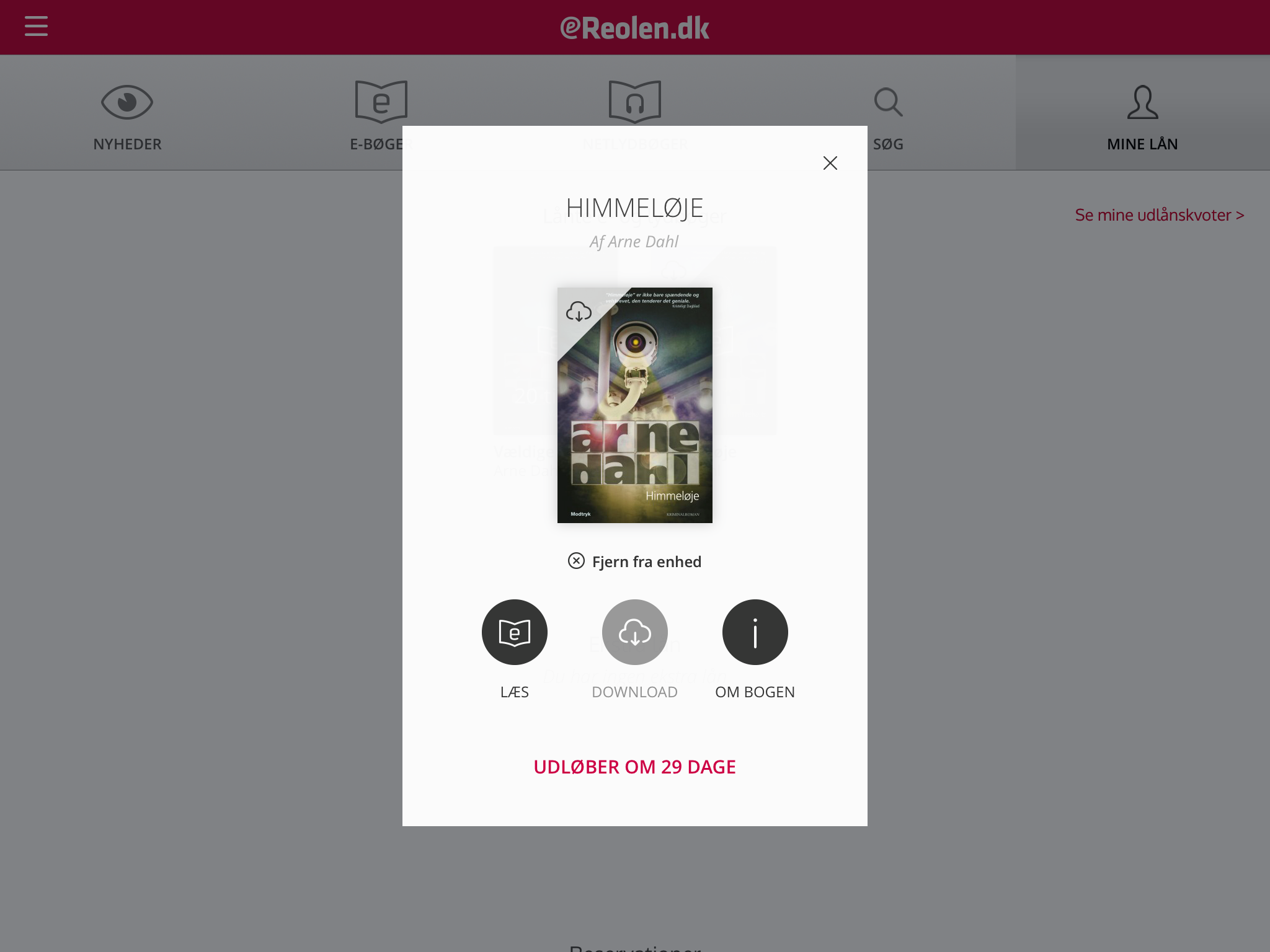 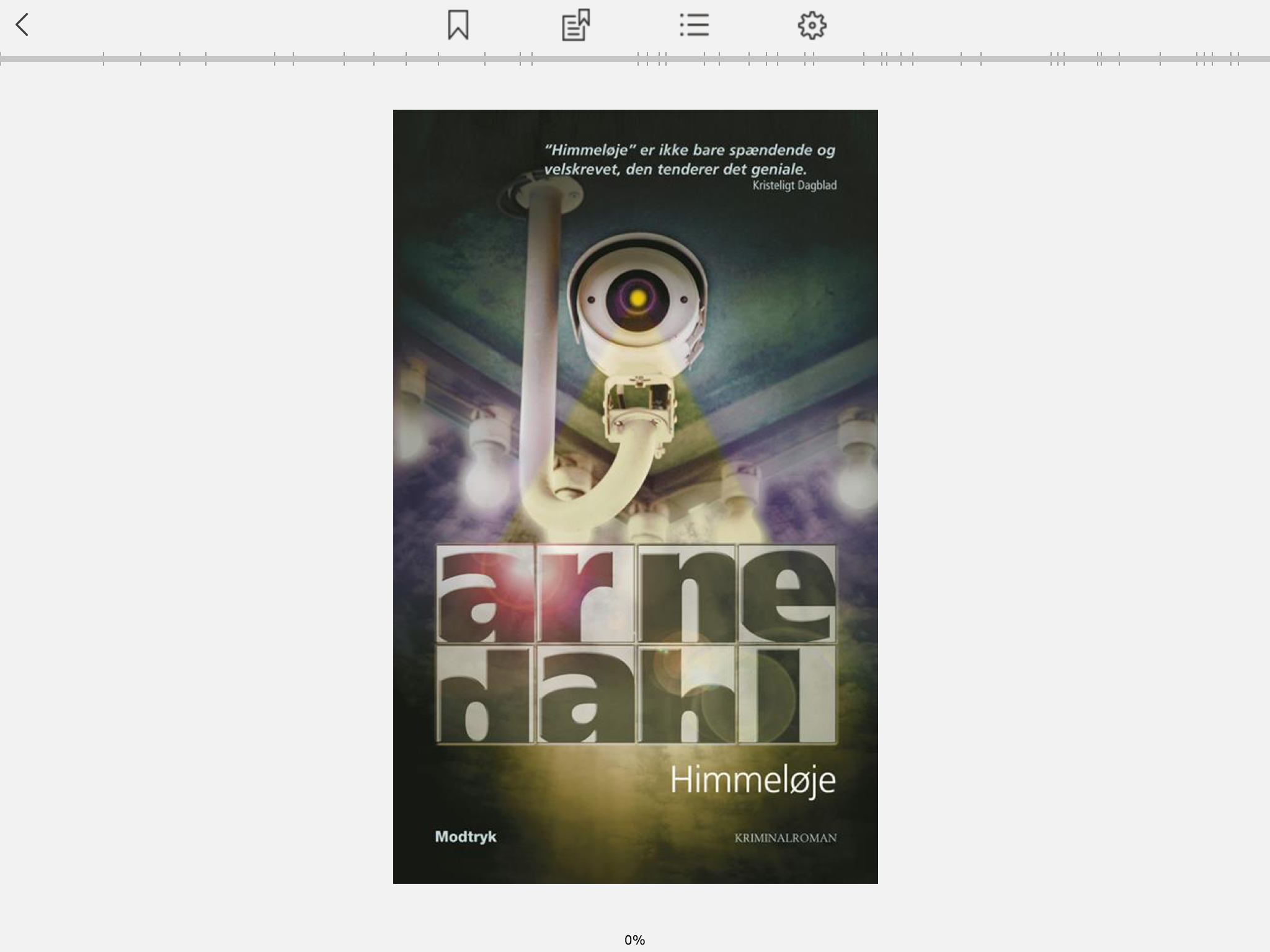 